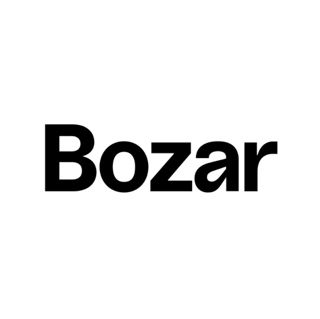 Next Generation, Please! Project Proposal ‘Moving Image’– Submission FormBozarDeadline: 02 May 2023This information is confidentialPlease keep to the original layout of this form and send your proposal by email to nextgenerationplease@bozar.be by 02 May 2023 at the latest, together with 5 inspirational images and a 5-minute video presenting your project and yourself to lend the proposal added visual weight.ORGANISERORGANISATION WHICH IS SUBMITTING THE PROJECT NameLegal statusBank account numberABOUT THE ORGANISATIONDescribe the organisation’s mission. Please provide a few examples of other projects involving young people and other collaborations with artists.WEBSITECONTACT PERSONName of contact personAddressTelephone number (preferably mobile) Email addressPROJECTNAME / TITLECONCEPTProvide details of the project. What do you intend to do? On what theme will you work? With which filmmaker(s), politicians or experts will you collaborate?TARGET AUDIENCEWith what group of young people do you intend to work (number & age)? Do you know this group? How come?OBJECTIVEWhat do you hope to achieve through the project and with this specific group of young people in mind?METHODOLOGY & PLANNINGHow will the filmmaker(s) work with the young people? What input will the young people have? How many work sessions are planned? When? Where?FINAL RESULTDescribe the type of audio-visual work to be created for the festival in BozarDOCUMENTATIONHow do you intend to document the overall trajectory and work process (photographic or video images)? Will you commission a photographer or documentary maker?BUDGETState the entire project budget. Will the organisation provide funding of its own? If so, how much? How much support are you asking from Bozar (max 5,500 Euros)? Preference is given to co-productions, or productions which also receive funding from other authorities. SIGNATUREName and positionPlace and date						SignatureThank you for submitting your proposal!Ekaterina Kaplunova